Карта 6.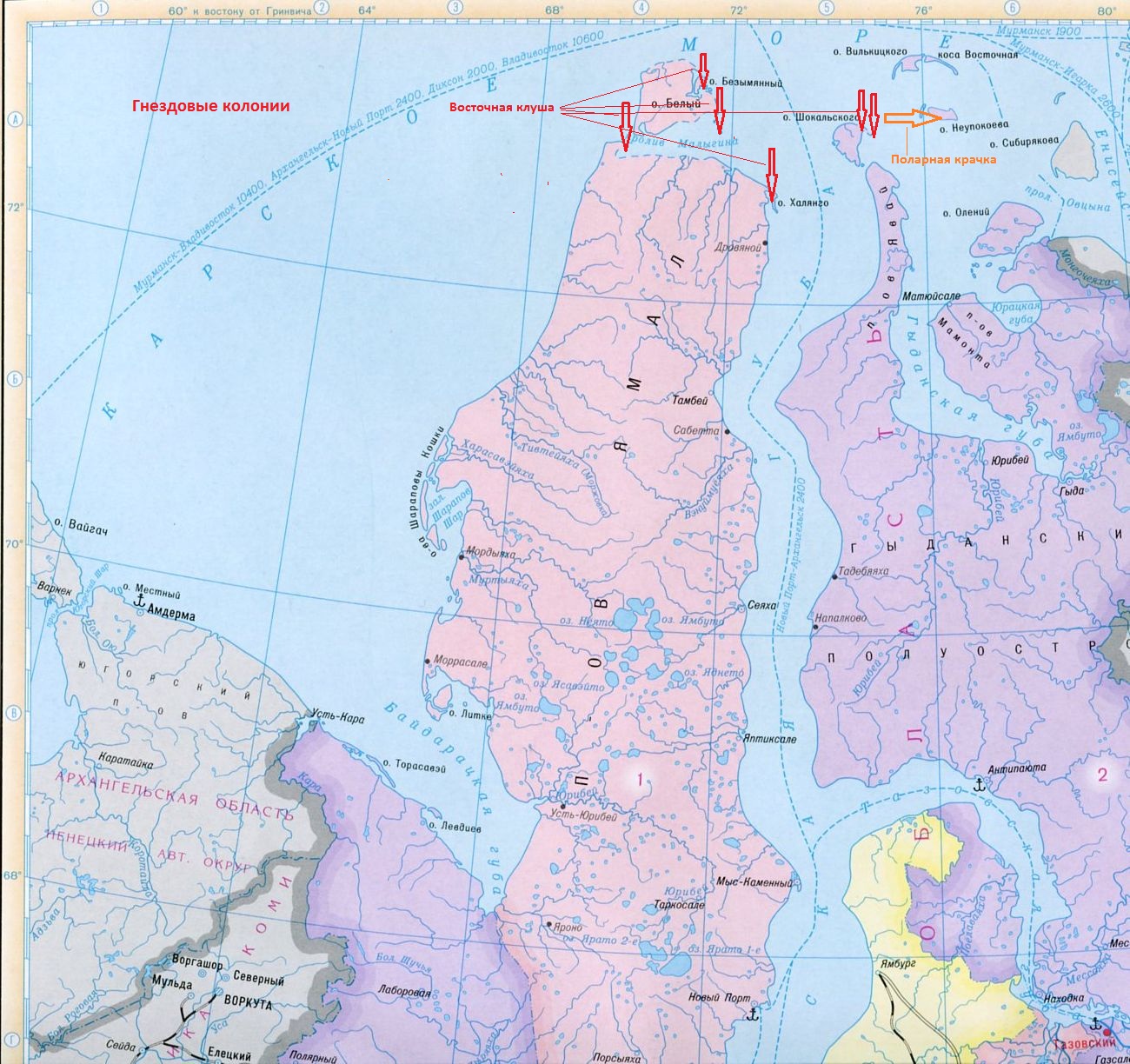 